ALUMNO/A:CENTRO /ALUA: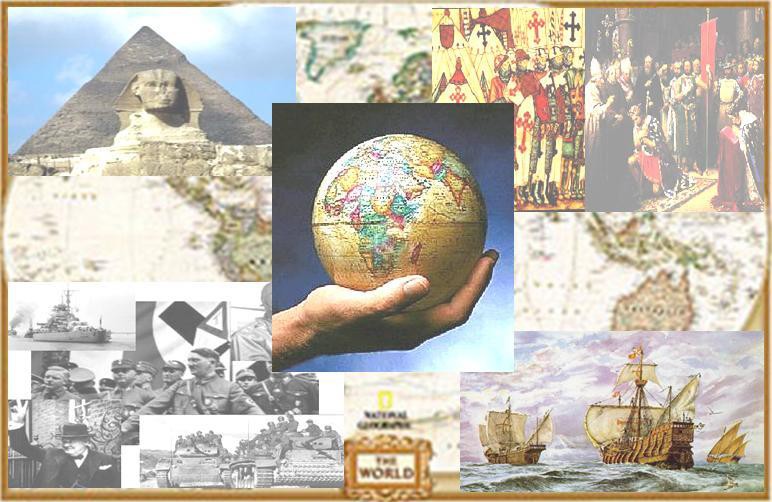 ÁMBITO SOCIALMÓDULO 2. TareasTareas a presentar en la 1ª Evaluación.Fecha límite:12-Marzo-2019 social2@cepaantoniogala.esAUTORES: COORDINADORES:José Luis Ríos Aroca Benito Samaniego Conde EQUIPO:Ana Isabel Fernández Sierra Inmaculada Guirado LaraMaría Eugenia Gutiérrez Fernández Antonia López MartínezIsabel Martínez SoriaRealiza estas tres tareas sobre el Imperio Bizantino y los Reinos Germánicos:Indica si las siguientes frases son verdaderas (V) o falsas (F) y corrige las falsasLos reinos germánicos se asentaron sobre el antiguo Imperio romano de Oriente.En Italia se asentaron los burgundios.La economía de los reinos germánicos era esencialmente agrícola.La cultura y el arte de la Europa germánica no tuvieron gran desarrollo.Los francos se asentaron en Britania.Con los pueblos germánicos se produjo la ruralización de Europa occidental.Forma	pareja	con	los	siguientes	hechos	y	las	fechas	que	les correspondan:395	476	527	1054	800Comienzo del reinado de Justiniano.Fin del Imperio romano de occidente.Cisma de oriente.División del Imperio romano de occidente.Coronación imperial de Carlomagno.Relaciona los siguientes nombres con las frases que le corresponden a cada uno de ellosTEODOSIO,  BASILEUS,  CARLOMAGNO,  VISIGODOS,  JUSTINIANO,  CISMA  DE ORIENTE, CONDADO, MARCADivisión del Imperio romano en dos partes.Título que poseían los emperadores bizantinos.Zona fronteriza a cargo de un marquésPrincipal rey de los carolingios.Separación de la iglesia romana y bizantina.Especie de provincia creada por Carlomagno para controlar el territorioSe asentaron en España.Llegó a controlar el sur de la península ibéricaHaz estas tres actividades sobre el Islam:Explica que es:LA YIHAD: EL CORÁN: LA SUNNA: LA HÉGIRA:Indica si las siguientes oraciones son verdaderas (V) o falsas (F) y corrige las falsas:Los Omeya pusieron fin al dominio de los turcos.Los abbasíes derrocaron a los Omeya y ocuparon el poder en el siglo VIII.El islam se practica actualmente en buena parte de África y de Asia.En la religión islámica solo existe una corriente religiosa basada en el Corán.Los  turcos  derrocaron  el  califato  abbasí  y  se  convirtieron  a  la  religión  de Mahoma.La base del islam es la creencia en un solo dios, Alá, y en su profeta Mahoma.El libro sagrado de los musulmanes es la Biblia.Haz estas tres actividades sobre el FeudalismoCompleta las siguientes frases:El sistema político feudal era una........................... encabezada por un...............El rey feudal tenía en la práctica............ poder pues los feudos eran dirigidos por sus.....................La economía era esencialmente................. y se llevaba a cabo en los..................La.................... era la parte del feudo que explotaba directamente el.....................Los................... eran pequeñas parcelas de tierras trabajadas por los...................La sociedad feudal se organizaba en....................., de los que nobleza y clero eran...................Escribe el concepto que corresponda en las siguientes definiciones:feudo – vasallaje – siervo – barbecho – diezmoRelación de dependencia entre el señor y el vasallo  	Campesino que estaba vinculado a la tierra y no podía abandonarla  	Parte	que	se	dejaba	sin	cultivar	en	la	rotación	bienal	de	los cultivos_ 				Tributo que cobraba la iglesia del campesinado 	Dominio territorial de los nobles dividido en la reserva y mansos_ 	Indica cuáles de las siguientes afirmaciones son verdaderas (V) y falsas(F) y escribe correctamente las falsas.El grupo más poderoso era la baja nobleza.Los nobles eran una minoría de la población.La función de la nobleza era defender a la sociedad.La nobleza era un grupo privilegiado que no pagaba tributos.Todo el clero era de igual nivel socioeconómico.El clero era el encargado de rezar por la salvación de las almas.El clero solía vivir en los castillos.Los monjes vivían sometidos a una regla o norma.El alto clero vivía de forma más o menos similar a la nobleza.La agricultura lograba altos rendimientos.Los campesinos sujetos a la tierra eran los siervos.Las viviendas campesinas eran humildes, con una sola estancia.TAREA 4 DEL TEMA 1 DEL BLOQUE 4Define los siguientes conceptos:LUCHAS ICONOCLASTAS:CISMA DE ORIENTE:FUERO JUZGO:HÉGIRA:FEUDALISMO:VASALLAJE:Realiza estas tres actividades:Escribe el  acontecimiento que corresponda a cada uno de los siguientes personajes:TarikAbderramán IAbderramán IIIAl Haken IIHisham IIForma parejas que tengan relación con los siguientes nombres y disciplinas científicas:Avempace	1. HistoriaAbulcasis	2. FilosofíaMaslama	3. MatemáticasIbn Jaldún	4. MedicinaRealiza estas dos actividades:Indica cuáles de las siguientes afirmaciones son verdaderas (V)  y  cuáles falsas (F) y escribe correctamente las falsas.Los musulmanes desarrollaron notablemente la economía y la cultura de Al- Ándalus.Los musulmanes introdujeron nuevos cultivos como el arroz, la naranja o el algodón.Entre  los  principales  intelectuales  de  Al-Ándalus  destacan  Ibn  Jaldún  y Avempace.Los reinos de taifas significaron la unificación de los territorios de Al-Ándalus.Los almorávides detuvieron temporalmente el avance de los reinos cristianos.Los almohades derrotaron a los cristianos en las Navas de Tolosa.El Reino Nazarí de Granada dominó toda la Península Ibérica.Pelayo  dio  comienzo  a  la  reconquista  venciendo  a  los  musulmanes  en Covadonga.En la región pirenaica, los núcleos cristianos fueron el reino de Navarra, el de Aragón y los Condados catalanes.El principal rey del siglo XI fue Sancho III el Mayor de Navarra.Los condes catalanes rendían vasallaje y obediencia al reino de Navarra.La Marca Hispánica fue una provincia fronteriza creada por los francos en Cataluña y controlada por los condes catalanes.El rey de Navarra, Wifredo el Velloso, reunió bajo su dominio los Condados catalanes.Sancho III el Mayor de Navarra se anexionó buena parte de los territorios cristianos.Castilla ocupó el valle del Guadalquivir en el siglo XIII.Alfonso I el Batallador conquistó buena parte del valle del Ebro.La corona de Aragón se centró exclusivamente en la reconquista de Al-Ándalus.Aragón se expansionó hacia el sur y hacia el este por el Mediterráneo.La Reconquista fue el avance de los musulmanes hacia el norte.La  repoblación  consistió  en  asentar  población  cristiana  en  los  territorios arrebatados a los musulmanes.La primera repoblación se realizó solo con siervos y colonos de los nobles.La repoblación se llevó a cabo mediante municipios, órdenes militares y el repartimiento.Las órdenes militares obtuvieron pequeños lotes de tierras.La  nobleza   que   participó   en   la   reconquista   obtuvo   extensos   dominios territoriales.La principal institución de gobierno fue la monarquía.La monarquía de Aragón era más poderosa que la de Castilla.aa. La Curia Regia era una asamblea de nobles y prelados que aconsejaba al monarca.bb. Las Cortes estaban formadas por representantes de la nobleza, del clero y del común.cc. Las  Cortes  eran  convocadas  por  el  monarca,  generalmente  para  aprobar nuevos impuestos.Realiza estos dos ejercicios:Completa este cuadro para resumir el origen de los reinos cristianos en la Península:Siglo VIII	Siglo IX	Siglo X	Siglo XIAsturias- LeónCastillaNavarraAragónCondados catalanesCompleta este cuadro para sintetizar el proceso de Reconquista:Hasta siglo XII	Desde siglo XIIZona occidentalZona orientalDesde el siglo XI se fueron produciendo importantes innovaciones que aumentaron la producción de la agricultura. Escribe en el recuadro que corresponda cada una de las siguientes innovaciones agrarias:Rotación trienal de cultivosRoturación de bosquesGeneralización del hierroDesecación de tierras húmedasColonización de nuevos territoriosArado de vertederaPerfeccionamiento del molino de aguaResponde a las siguientes cuestiones:¿Dónde se concentraba el comercio a larga distancia?¿Qué  eran  las  ferias?  ¿En  qué  se  diferenciaban  de  los  mercados urbanos?¿Qué era la letra de cambio?¿Dónde  estaban  situadas  las  ferias  de  Champaña?  ¿Qué  áreas comerciales unían?¿Quiénes eran los cambistas? ¿A qué se dedicaban?¿Qué consecuencias tuvo el desarrollo del comercio?Haz estos dos ejercicios:Responde a las siguientes cuestiones:¿Cuáles fueron las causas de las malas cosechas durante el siglo XIV?¿Qué eran las órdenes mendicantes? Señala las dos más destacadas.Explica cómo eran las primeras universidades.Las repercusiones de la crisis del siglo XIV fueron muy diversas. Escríbelas en el recuadro que correspondanCrisis del comercioDisminución de la poblaciónReducción de la producción agrariaEnfrentamientos entre campesinos y señores feudalesSentimiento de pesimismoConflictos entre el pueblo llano de las ciudades y el patriciado urbanoGran exaltación religiosaIndica si las siguientes afirmaciones son verdaderas (V) o falsas (F) y corrige las falsas:Toda Europa se encontraba gobernada por un solo rey.En Inglaterra se establecieron los normandos.El Sacro Imperio Romano Germánico se encontraba en Francia.Los reyes afianzaron su poder sometiendo a los señores feudales bajo su autoridad.Las  ciudades  colaboraron  con  los  monarcas  para  luchar  contra  los señores feudales.Los parlamentos estaban formados por representantes de la nobleza.En España los parlamentos reciben el nombre de Cortes.Los emperadores alemanes se enfrentaron al Papado por ser la cabeza de la cristiandad.La agricultura experimentó un retroceso en la Baja Edad Media.Los excedentes agrarios permitieron el desarrollo de la artesanía y el comercio.Se aumentó la superficie cultivada y mejoraron las técnicas agrarias.Los burgos, donde vivían los burgueses, se situaban en el campo.Las ciudades lograron libertades y derecho de autogobierno.La producción artesanal era realizada con máquinas.ñ) Las ciudades concentraron las actividades artesanales y comerciales.Los gremios evitaban la libre competencia entre artesanos.El dueño del taller artesanal era el oficial, para el que trabajaban el maestro y el aprendiz.Las nuevas órdenes mendicantes vivían en los monasterios.Se desarrolló la literatura en latín.En las ciudades se fundaron escuelas catedralicias y municipales.Las universidades fueron inicialmente agrupaciones de maestros y estudiantes.En cada universidad había tres facultades.w) Los reyes fundaron universidades.Realiza estos cuatro ejercicios:Completa las siguientes frases sobre el arte bizantino:La cultura bizantina fue el resultado de la herencia cultural …………y de las influencias…………. y …………..Las iglesias bizantinas solían tener planta de ………………y …………. sobre pechinas.Los mosaicos se utilizaron para …………… el interior de las iglesias con temas………Los ………… eran imágenes religiosas pintadas sobre …………… con fondo dorado.¿Cuál fue la ciudad donde Carlomagno desarrolló su arte?Di que características de la arquitectura visigoda ves en San Pedro de la Nave: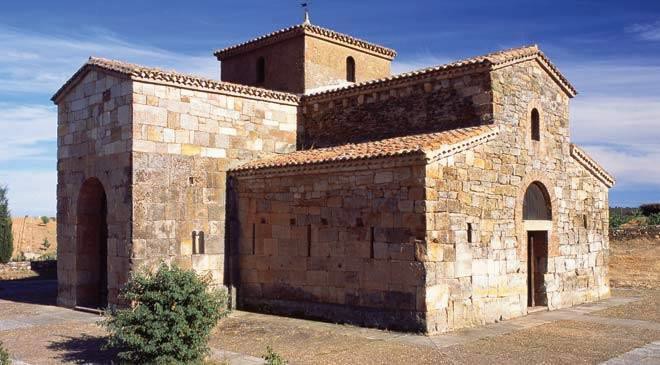 Los visigodos destacaron por la orfebrería, ¿sabes explicar qué es? Pon algún ejemplo de orfebrería visigoda.Realiza estos tres ejercicios sobre el arte musulmánHaz un esquema con las características de la arquitectura islámica.Señala las partes de la mezquita de este dibujo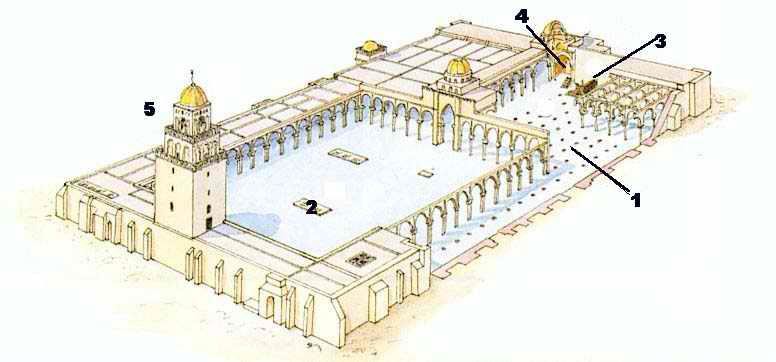 1.2.3.4.5.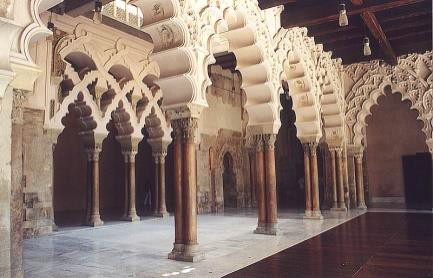 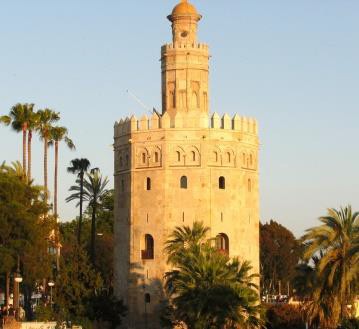 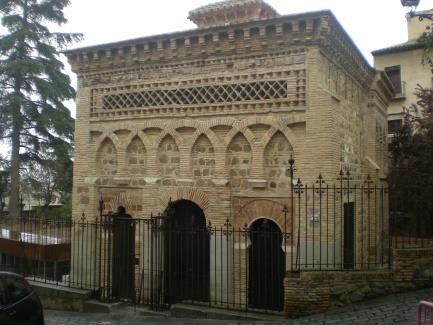 Identifica estos conocidísimos edificios islámicos españoles y di a qué etapa pertenecen: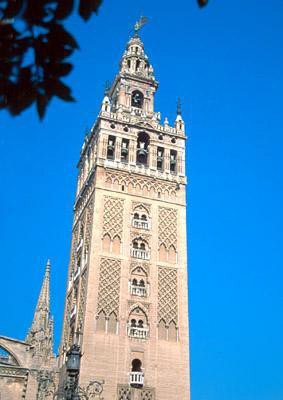 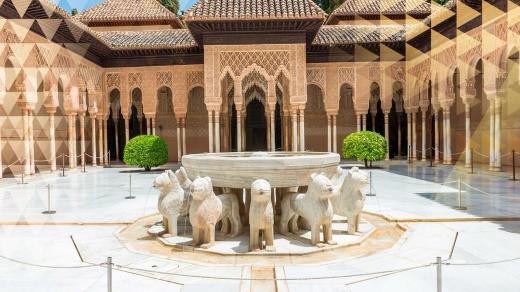 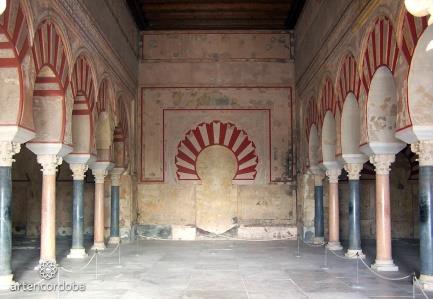 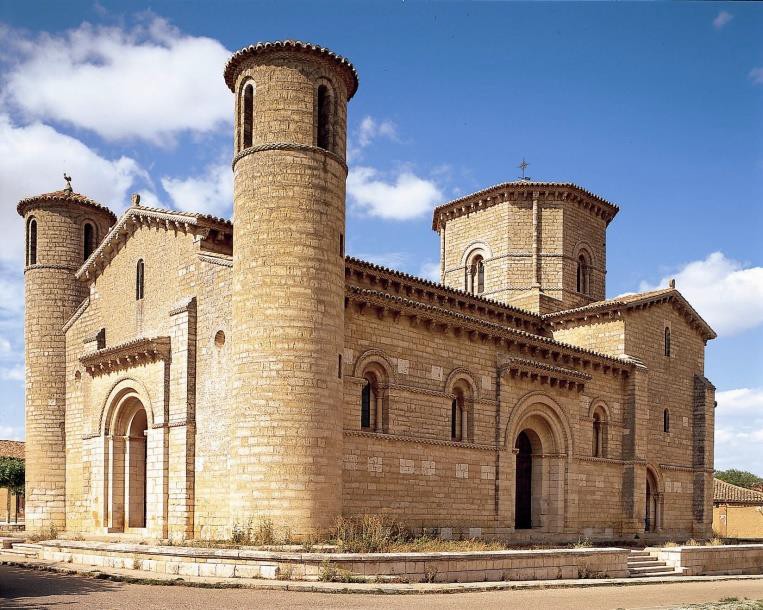 Haz estos dos ejercicios sobre el arte Románico:Pon el nombre a estas partes de una planta de una iglesia románica:1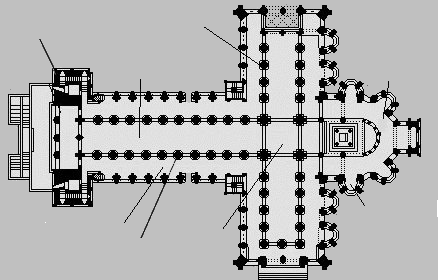 23	45	67	81.2.3.4.5.6.7.8.Di qué características de la arquitectura románica ves en San Martín de Frómista:Haz estos tres ejercicios sobre el arte gótico:1.  Di  que  características  de  la  arquitectura  gótica  ves  en  la  Catedral  de Chartres: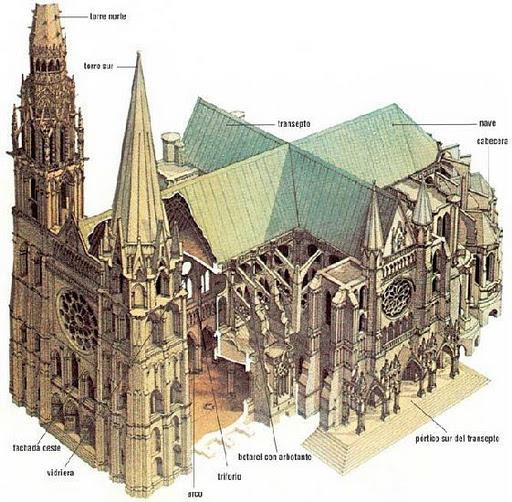 2. Observa las dos vírgenes de las imágenes y señala las diferencias entre la escultura románica y la gótica.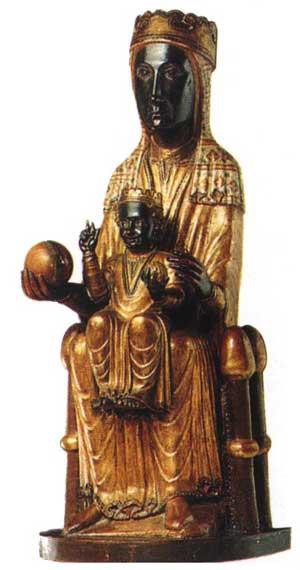 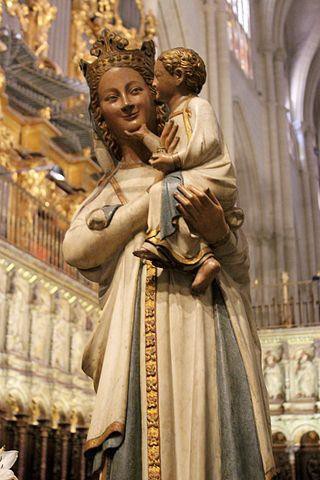 Virgen Gótica	Virgen RománicaCompara las características de las pinturas románicas y góticas que te mostramos a continuación: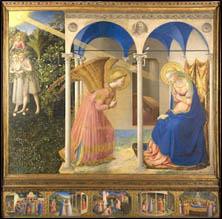 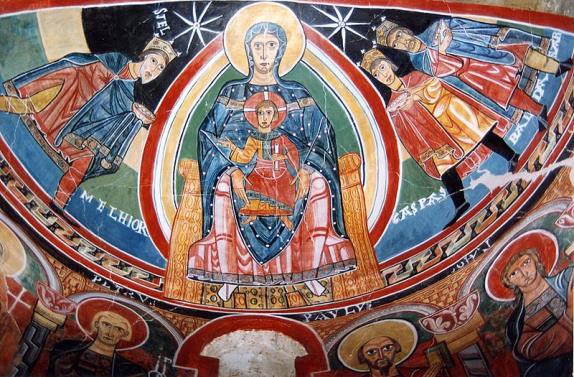 Pintura románica	Pintura góticaAUMENTO DE LA SUPERFICIE CULTIVADAMEJORA DE LAS TÉCNICAS AGRARIASMEJORAS DEL UTILLAJEDEMOGRÁFICASECONÓMICASSOCIALESESPIRITUALES